Лексическая тема: «Лето, признаки лета» Подготовительная группа.Медведева Н.Ю.«Разноцветные огоньки» (опыт)Цель: узнать, из каких цветов состоит солнечный луч.Материалы и оборудование: противень, плоское зеркальце, лист белой бумаги, рисунок с изображением расположения оборудования.Описание. Дети проводят опыт в ясный солнечный день. Наполняют противень водой. Кладут его на стол около окна, чтобы на него падал утренний свет солнца. Помещают зеркало внутри противня, положив его верхней стороной на край противня, а нижней – в воду под таким углом, чтобы оно ловило солнечный свет. Одной рукой и основы, держат перед зеркалом лист бумаги, другой - слегка приближают зеркало. Регулируют положение зеркала и бумаги, пока на ней не появится разноцветная радуга. Производят легкие вибрирующие движения зеркалом.Дети наблюдают, как на белой бумаге появляются искрящиеся разноцветные огоньки.Взрослый предлагает запомнить цвета радуги, выучив фразу:«Каждый охотник желает знать, где сидит фазан». Дети выясняют, что каждое слово начинается с той же буквы, что и соответствующий цвет радуги, и располагаются они в том же порядке. Дети уточняют, что вода плещется и изменяет направление света, из-за чего цвета напоминают огоньки.Вывод: свет можно многократно отразить, увидеть его там, где его не должно быть; солнечный луч можно разделить на семь цветов, которые располагаются в таком порядке: красный, оранжевый, желтый, зеленый, голубой, синий и фиолетовый.Дидактические игры по развитию речи.«Наоборот».Цель: развивать у детей сообразительность, быстроту мышления.Ход игры. Воспитатель называет слово, а дети должны назвать противоположное. (Далеко – близко, верхний – нижний и т. д.) 3. «Назови растение с нужным звуком».Цель: развивать у детей фонематический слух, быстроту мышления.Ход игры. Воспитатель говорит: «Придумайте растения, название которых начинается со звука «А», «К»,…». Кто больше назовет, тот и выиграл.4.«Назови три предмета».Цель: упражнять детей в классификации предметов.Ход игры. Какие предметы можно назвать одним словом: цветы, птицы и т. д.«Цветы!» – произносит педагог и после небольшой паузы бросает мяч ребенку. Тот отвечает: «Ромашка, роза, василек».5.«Добавь слог».Цель: развивать фонематический слух, быстроту мышления.Ход игры. Воспитатель называет один слог и бросает мяч. Поймавший его должен дополнить, чтобы получилось слово, например: ма – ма, кни – га. Дополнивший слово бросает мяч воспитателю.6.«Скажи по-другому».Цель: учить детей подбирать синоним – слово, близкое по значению.Ход игры. Воспитатель говорит, что в этой игре дети должны будут вспомнить слова, похожие по смыслу на то слово, которое он назовет.7. «Летает – не летает».Цель: развивать слуховое внимание.Ход игры. Воспитатель говорит детям: «Если я назову предмет, который летает, вы поднимаете руку или ловите мяч. Вам нужно быть внимательными, потому что я буду поднимать руки и тогда, когда предмет летает, и тогда, когда он не летает. Кто ошибется, заплатит фишкой».Решение задач по математике.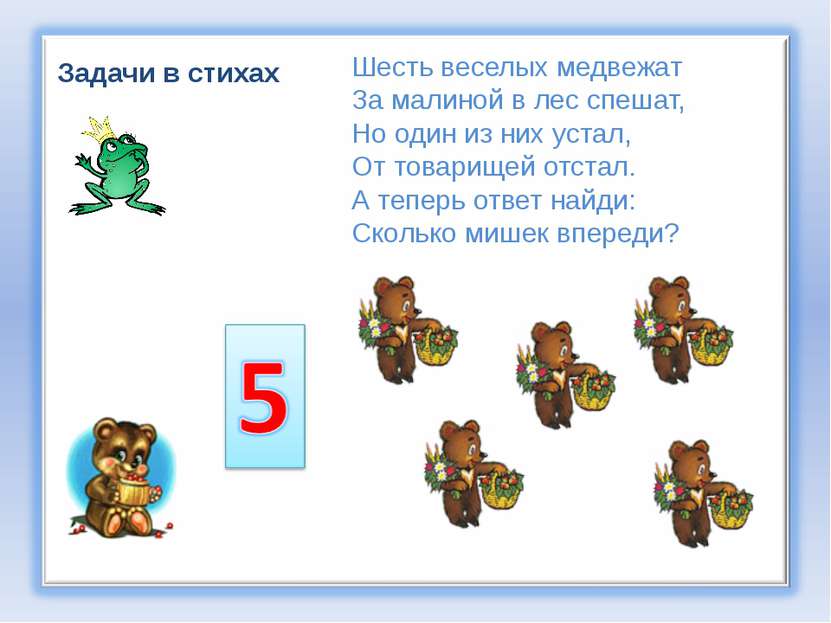 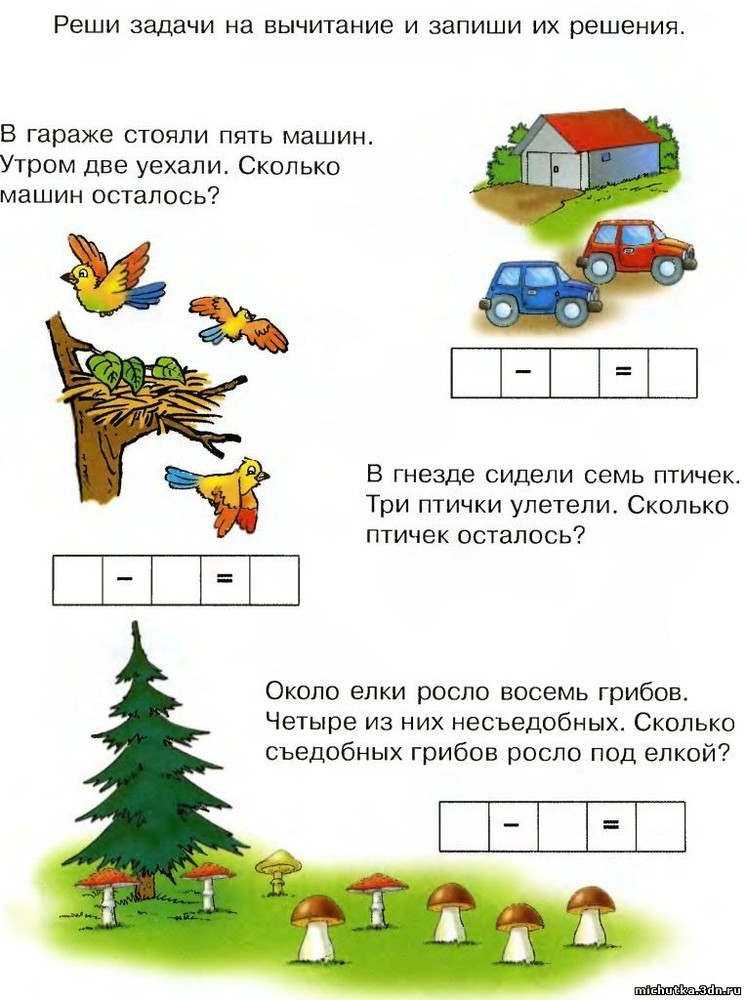 Список художественной литературы по лексической теме «Лето»А. Плещеев «Старик».А. Толстой «Иван да Марья».В. Александров «Август, август».В.А. Жуковский «Летний вечер».В. Бахревский «Сокровенный цветок».В. Бианки «Купание медвежат», «Лесные домишки».В.Иванов «Солнечный берег»В.Н.Орлов «Дом под крышей голубой», «Золотые спицы» (времена года), «Игра на скрипке», «Когда на планете хозяева дети», «Кто в чём» (времена года), «Лето», «Морские наряды», «Солнышко для всех», «Разноцветная планета», «Разное море». «Шире круг!»Г.Глушнёв «В лесу»Е. Благинина «Одуванчик».З. Александрова «Сарафанчик».И.Козеева «Лучик солнца»К. Ушинский «Четыре желания».Л. Матуш «Мост»Л.Огурцова «Дождик и радуга», «Тучка»М.Дьяченко «Солнышко»Н.Умеров «Дождь»О.Тимохина «Улыбка»;М. Пришвин «Роса»Э.Шемьи-Заде  «Летний вечер в степи» и др.Словацкая народная сказка «В гостях у солнышка»      Аппликация см. ссылку:    https://tratatuk.ru/applikatsii/applikatsiya-devochka-na-lugu.htmlhttps://tratatuk.ru/applikatsii/applikatsiya-s-bozhimi-korovkami.htmlhttps://tratatuk.ru/applikatsii/applikatsiya-s-bozhimi-korovkami.html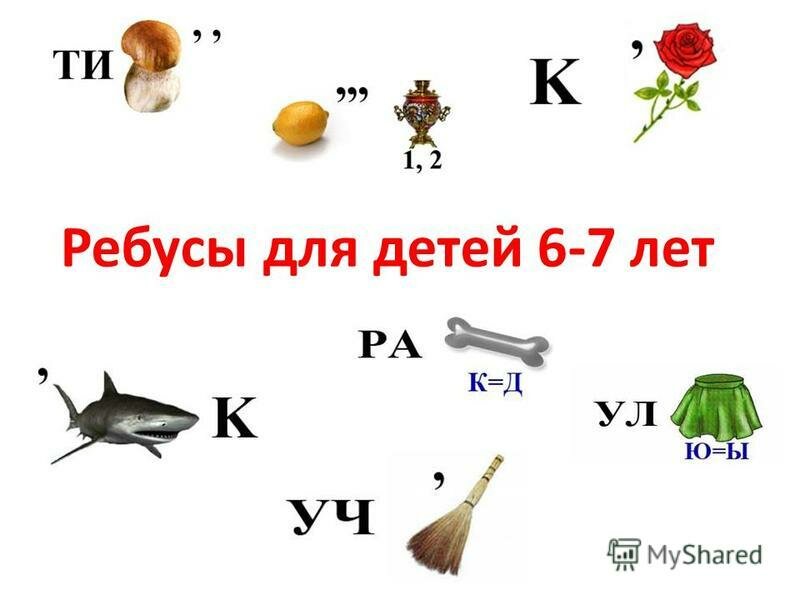 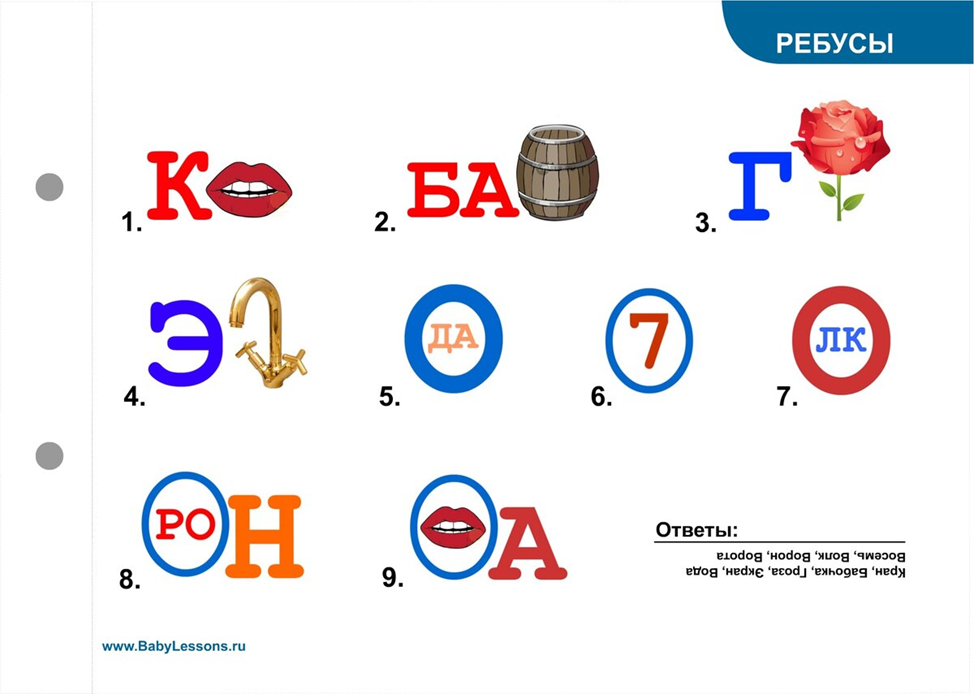 Стихи для заучивания наизустьЛетомЗа селом, на полной волеВеет ветер-самолет.Там картофельное полеВсе лиловеньким цветет.А за полем, где рябинкаВечно с ветром не в ладу,Сквозь дубняк бежит тропинкаВниз, к студеному пруду.Сквозь кусты мелькнула лодка,Рябь и солнца острый блеск.На плоту грохочет четкоДробь вальков под гулкий плеск;Пруд синеет круглой чашкой.Ивы клонятся к воде...На плоту лежат рубашки,А мальчишки все в пруде.Солнце брызнуло полоской.Тени вьются, словно дым,Эх, разденусь за березкой,Руки вытяну — и к ним!Автор: Саша ЧерныйЗдравствуй, ЛЕТО!Сколько солнца! Сколько света!Сколько зелени кругом!Что же это? Это ЛЕТОНаконец спешит к нам в дом.Певчих птиц разноголосье!Свежий запах сочных трав,В поле спелые колосьяИ грибы в тени дубрав.Сколько вкусных сладких ягодНа поляночке в лесу!Вот наемся я и на годВитаминов запасу!Накупаюсь вволю в речке,Вволю буду загорать.И на бабушкиной печкеСколько хочешь буду спать!Сколько солнца! Сколько света!Как прекрасен летний зной!Вот бы сделать так, что летоБыло целый год со мной!Автор: Т. БоковаРисованиеЛето – это цветы, бабочки, яркое голубое небо и зеленая трава. Именно такую картинку мы сегодня и нарисуем. Из этого рисунка можно будет сделать открытку. https://moy-karapuzik.ru/kak-narisovat-leto-poetapno-karandashami-dlya-detej/